   台北市不動產仲介經紀商業同業公會 函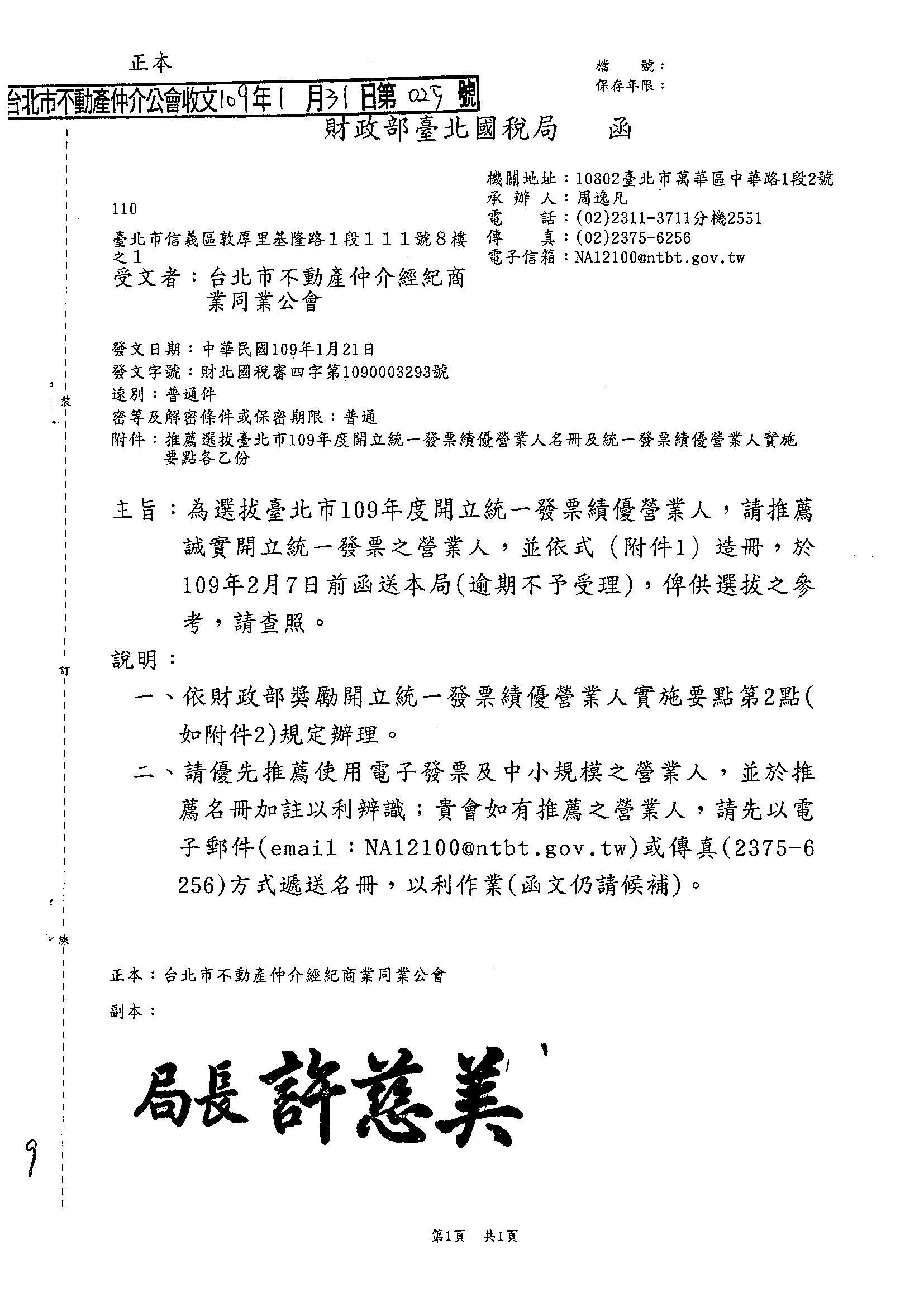 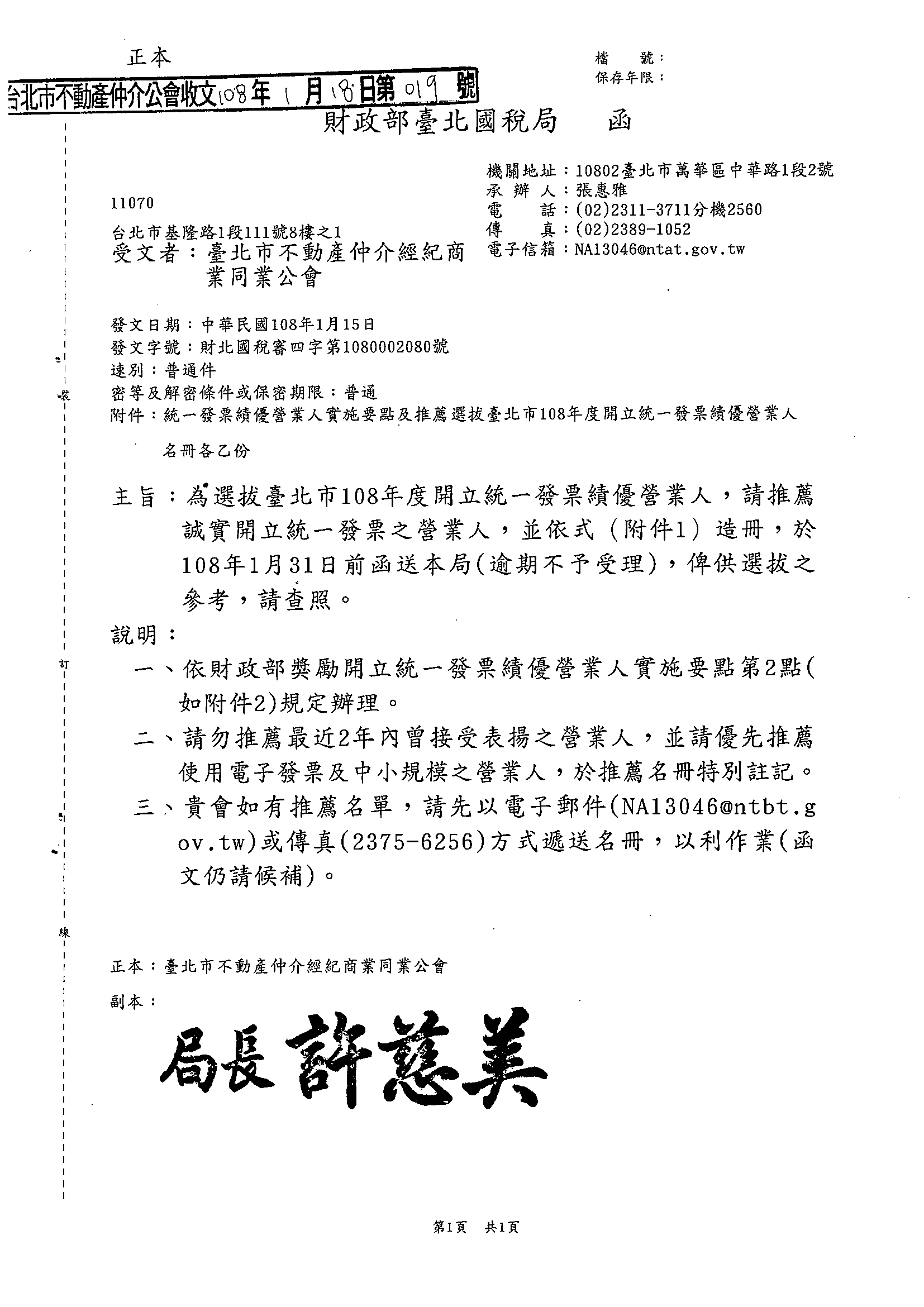 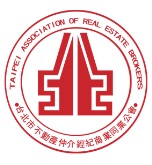                                                 公會地址：110台北市信義區基隆路1段111號8F-1                                                公會網址：http://www.taipeihouse.org.tw/                                                電子郵址：taipei.house@msa.hinet.net                                                聯絡電話：2766-0022傳真：2760-2255         受文者：各會員公司 發文日期：中華民國112年1月10日發文字號：北市房仲立字第112007號速別：普通件密等及解密條件或保密期限：附件： 主旨：請踴躍報名全國最知名、媒體最喜愛的物理治療師-簡文仁老師主講「健康就在生活中」講座!說明一、本會教育訓練委員會特邀請全國最知名、媒體最喜愛的物理治療師-簡文仁老師主講「健康就在生活中」講座。全新的2023年您想重新擁有活力滿分的生活嗎？就從參加這場講座開始！簡老師將與您分享生活化的養生方法，讓大家趁年輕即從平日的衛生習慣、適當的運動與睡眠、均衡飲食、優雅體態、再到愉快心情，另外再加上一些小祕訣，帶領您一起邁向更健康的養生之路。二、簡文仁老師學經歷：國泰綜合醫院物理治療師/台灣大學陽明大學臨床講師/台北市物理治療師公會理事長/物理治療師公會全國聯合會理事長/台灣物理治療學會理事長/亞洲物理治療聯盟理事長三、簡文仁老師著作：越操越健康/簡文仁 運動治酸痛/糖尿病－運動最有效/足部保健足簡單/簡文仁出招 酸痛症候群投降/就一招-酸痛立消 簡文仁自療法四、參加對象：會員公司所屬員工。(完全免費，本次僅限455名，採先報名先登記方式，額滿為止，敬請踴躍報名!)五、時間：112年2月15日（週三）下午13：30報到(14:00開始～17:00) 六、地點：公務人力發展中心福華國際文教會館2樓卓越堂(大安區新生南路三段30號) (捷運台電大樓站2號出口，出站左轉沿辛亥路步行約10~15分鐘至辛亥路新生南路口左轉)七、報名方式：報名表請傳真至2760-2255或e：taipei-house01@umail.hinet.net後，並請來電公會2766-0022林小姐確認。※為展現業界菁英響應愛心慈善活動，講座當天敬請攜帶統一發票，憑發票入場(事後由公會將發票捐贈給慈善團體)※公會小叮嚀：防疫期間，請配戴口罩並採實名制入場。正本：各會員公司副本：112/2/15「健康就在生活中」講座報名表 (傳真：2760-2255後，並請來電公會2766-0022林小姐確認。謝謝！)為避免資源浪費，煩請報名後務必出席。先報名先登記，額滿為止。感謝您！公司名稱：公司名稱：聯絡人：聯絡電話： 姓名：（共    位）姓名：（共    位）